December Homework Log Due 12/20Directions: Please choose 1 activity to complete each day for homework.  Circle the activity and initial the box once the activity has been completed. Keep this log in your folder daily. Students should spend between 15-20 minutes on iReady math or iRead. Please have your child keep track of their reading on the other side of this page using the reading log provided.READING LOGMondayTuesdayWednesdayThursday12/2Read for 20 minutesiReadiReadyCount backwards from 100 (by 1s) Parent Initials: _____12/3Read for 20 minutesiReadiReadyUsing addition and subtraction to find all the ways to make the number 19 using the numbers: 1, 2, 3, 4, 5, 6, 7, 8, 9, and 10. Parent Initials: _____12/4Read for 20 minutesiReadiReadyCreate a mini book about your country. Parent Initials: _____12/5Read for 20 minutesiReadiReadyCreate a fact family with the digits 7, 13, 20.  Then create your 2 fact families of your own. Parent Initials: _____12/9Read for 20 minutesiReadiReadyUse your five senses to describe your favorite holiday food. Parent Initials: _____12/10Read for 20 minutesiReadiReadyWrite about someone you think is open-minded. Parent Initials: _____12/11Read for 20 minutesiReadiReadyUse addition and subtraction to find all the ways to make the number 14 using the numbers: 1, 2, 3, 4, 5, 6, 7, 8, 9, and 10. Parent Initials: _____12/12Read for 20 minutesiReadiReadyWrite facts about your endangered animal.Parent Initials: _____12/16Read for 20 minutesiReadiReadyWrite about a time you were open-minded.  Parent Initials: _____12/17Read for 20 minutesiReadiReadyRead a holiday book. Identify the characters, setting, problem & solution of the story. Parent Initials: _____12/18Read for 20 minutesiReadiReadyMake a list (of 5 or more) of your family’s holiday traditions. Parent Initials: _____12/19Read for 20 minutesiReadiReadyMake a list of 5 ways that plants, animals and humans are alike and 5 ways they are different. Parent Initials: _____12/23No School12/24No School 12/25No School 12/26No School DateBook TitleRating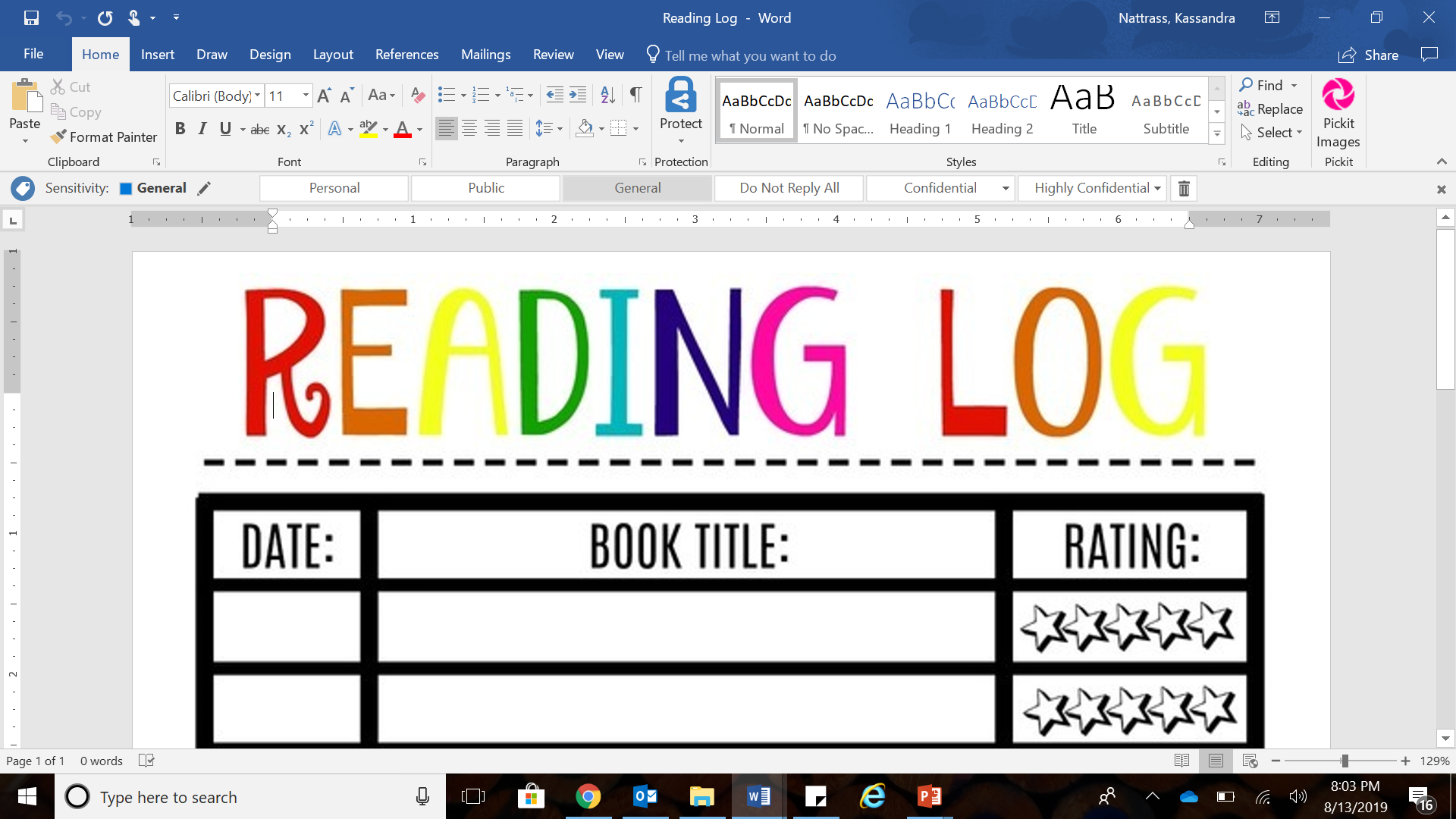 